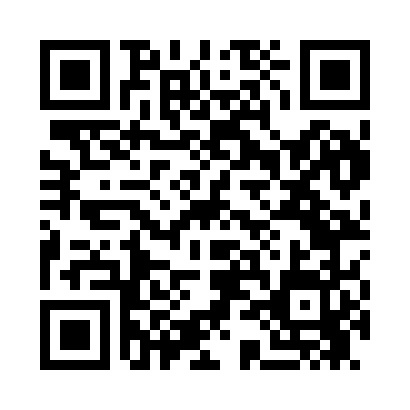 Prayer times for Hyattville, Wyoming, USAMon 1 Jul 2024 - Wed 31 Jul 2024High Latitude Method: Angle Based RulePrayer Calculation Method: Islamic Society of North AmericaAsar Calculation Method: ShafiPrayer times provided by https://www.salahtimes.comDateDayFajrSunriseDhuhrAsrMaghribIsha1Mon3:395:311:145:228:5810:492Tue3:405:311:155:228:5810:493Wed3:415:321:155:228:5710:484Thu3:425:331:155:228:5710:485Fri3:435:331:155:228:5710:476Sat3:445:341:155:228:5610:467Sun3:455:351:155:228:5610:458Mon3:465:361:165:228:5510:459Tue3:475:361:165:228:5510:4410Wed3:495:371:165:228:5410:4311Thu3:505:381:165:228:5410:4212Fri3:515:391:165:228:5310:4113Sat3:525:401:165:228:5310:3914Sun3:545:401:165:228:5210:3815Mon3:555:411:165:218:5110:3716Tue3:575:421:175:218:5010:3617Wed3:585:431:175:218:5010:3518Thu3:595:441:175:218:4910:3319Fri4:015:451:175:218:4810:3220Sat4:025:461:175:208:4710:3021Sun4:045:471:175:208:4610:2922Mon4:065:481:175:208:4510:2823Tue4:075:491:175:208:4410:2624Wed4:095:501:175:198:4310:2425Thu4:105:511:175:198:4210:2326Fri4:125:521:175:198:4110:2127Sat4:135:531:175:188:4010:2028Sun4:155:541:175:188:3910:1829Mon4:175:551:175:188:3810:1630Tue4:185:561:175:178:3710:1531Wed4:205:581:175:178:3510:13